MINISTERUL EDUCAŢIEI 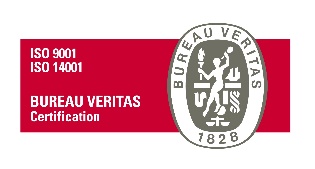 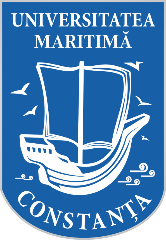 UNIVERSITATEA MARITIMĂ DIN CONSTANŢA900663, CONSTANŢA, str. Mircea cel Bătrân, nr. 104, ROMÂNIAFax: +40-241-617260, Tel: +40-241-664740,E-mail: info@cmu-edu.eu       Web: www.cmu-edu.euNr. 2371/05.04.2023CAIET DE SARCINIAparatură, componente și materiale pentru electronică LOT 6,7,8,10,11,12,13,14,15,16;Componente mecanice pentru lucrări practice ETC LOT 17-20INTRODUCERECaietul de sarcini face parte integrantă din documentația pentru elaborarea și prezentarea ofertei și constituie ansamblul cerințelor pe baza cărora se elaborează de către operatorul economic propunerea tehnică și propunerea financiară.Caietul de sarcini conține specificații tehnice și indicații privind regulile de bază care trebuie respectate astfel încât operatorii economici să elaboreze propunerea tehnică și propunerea financiară corespunzător cu necesitățile autorității contractante.Cerințele impuse prin Caietul de sarcini vor fi considerate ca fiind minimale și obligatorii. În acest sens orice ofertă prezentată, care se abate de la prevederile Caietului de sarcini, va fi luată în considerare, dar numai în măsura în care propunerea tehnică presupune asigurarea unui nivel calitativ superior cerințelor minimale din Caietul de sarcini.Orice ofertă care se abate de la prevederile Caietului de sarcini sau propune lucrări incomplete sau utilizarea de produse sau cu caracteristici tehnice inferioare celor prevăzute în acesta sau care nu satisfac cerințele impuse în acesta, va fi respinsă ca neconformă.MENȚIUNE:Specificațiile tehnice care indică o anumită origine, sursă, producție, un procedeu special, o marcă de fabrică sau de comerţ, un brevet de invenţie, o licenţă de fabricaţie, sunt menţionate doar pentru identificarea cu ușurință a tipului de produs şi NU au ca efect favorizarea sau eliminarea anumitor operatori economici sau a anumitor produse. Aceste specificaţii vor fi considerate ca având menţiunea de «sau echivalent».OBIECTUL ACHIZIȚIEIAchiziționarea de aparatură, componente și materiale pentru electronică, componente mecanice în vederea desfășurării activităților de laborator și a practicii pentru elaborarea lucrărilor de licență și disertație.LOT 6,7,8,10,11,12,13,14,15,16cod CPV 31710000-6 Echipament electronic cod CPV 31711000-3 Accesorii electroniceLOT 17-20cod CPV 44316500-3 LacatusarieSPECIFICAȚII TEHNICEOFERTELE SE DEPUN PENTRU UNUL SAU MAI MULTE LOTURI.Ofertele trebuie să conțină toate pozițiile și cantitățile aferente unui lot.Garanția produselor: în conformitate cu garanția acordată de producător (unde este cazul).Produsele vor fi însoțite la livrare de certificate de garanție, declarații de conformitate, manuale de utilizare ale produselor (unde este cazul). Valoarea estimată totală a achiziției este de 19.841 lei fără TVA.TERMEN DE LIVRARE PRODUSEProdusele se vor livra la sediul achizitorului astfel: loturile 6 și 7 în termen de 60 (șaizeci) de zile de la data transmiterii comenzii/finalizării achiziției directe în SEAP;loturile 8-20 în termen de 30 (treizeci) zile de la data transmiterii comenzii/finalizării achiziției directe in SEAP.Transportul, ambalarea și asigurarea produselor sunt în sarcina furnizorului.Livrarea produselor la Sediul Universității Maritime din Constanța, str. Mircea cel Bătrân nr. 104, Constanța, intră în sarcina furnizorului și este luată în calcul la întocmirea ofertei. Recepția calitativă va fi efectuată în maxim 5 (cinci) zile lucrătoare de la data livrării produselor.Livrarea de produse cu o calitate inferioară celei ofertate dă dreptul autorității contractante de a le refuza și de a solicita înlocuirea acestora, în maxim 3 zile lucrătoare, cu produse de calitate.Prof. dr. habil. ing. Răzvan TAMAȘConf. univ. dr. ing. Mirel PĂUNFORMULAREPO-16-03_F7, Editia: II, Revizia: 2      OPERATOR ECONOMIC                                                                                                 __________________   (denumirea/numele)FORMULAR DE OFERTĂ PENTRU LOT …......Către,UNIVERSITATEA MARITIMĂ DIN CONSTANȚADomnilor,1. Examinând documentația de atribuire, subsemnații, reprezentanți ai ofertantului __________________________________________________________________, ne oferim ca, în conformitate                           (denumirea/numele ofertantului)cu prevederile și cerințele cuprinse în caietul de sarcini, să furnizăm _____________________________________________________, pentru suma de _____________________ lei                   		(denumirea lotului)				                         (suma in litere si in cifre)plătibilă după recepția produselor, la care se adaugă taxa pe valoarea adăugată în valoare de _________________________ lei.     (suma in litere si in cifre)2. Ne angajăm ca, în cazul în care oferta noastră este stabilită câștigătoare, să furnizăm în termen de _____________________________ zile de la data transmiterii comenzii/finalizării achiziției directe în SEAP.3. Ne angajăm să menținem această ofertă valabilă pentru o durată de 30 zile, respectiv până la data de _______________________________, și ea va rămâne obligatorie pentru noi și poate fi acceptată oricând 	           (ziua/luna/anul)înainte de expirarea perioadei de valabilitate.4. Până la încheierea și semnarea contractului de achiziție publică, această ofertă, împreună cu comunicarea transmisă de dumneavoastră, prin care oferta noastră este stabilită câștigătoare, vor constitui un contract angajant între noi.5. Înțelegem că nu sunteți obligați să acceptați oferta cu cel mai scăzut preț sau orice altă ofertă pe care o puteți primi.Data _____/_____/___________________________________________, în calitate de _________________________, legal autorizat să semnez                                (nume, prenume)oferta pentru și în numele ____________________________________.                                                      (denumirea/numele operatorului economic)Ofertant..............................................................(nume, prenume, semnătura autorizată, ștampilă)OPERATOR ECONOMIC							              	         Anexă la PO-16-03_F7_____________________								                      (denumirea/numele)CENTRALIZATORUL PROPUNERII FINANCIARE PENTRU LOT ........Către .....................………………………...............................         (denumirea autorităţii contractante şi adresa completă)Data până la care oferta este valabilă ……………................................................................................					                                             (zi/lună/an)Valoare totală ofertă, fără TVA--- ……………….. leiData completării ......................                                                                                                    		               Operator economic,                                                                                                                            .................................................                                                                                                             (numele/denumirea operatorului economic)                                                                                                                                                                                                    ...........................................................                                                                                                                                                                                                          (nume, semnătura autorizată şi ştampila)Nr. crt.Denumire produsCaracteristici minime produsCantitateLOT 6_Robot tip cyberdog_valoare estimată: 8000 lei fără TVALOT 6_Robot tip cyberdog_valoare estimată: 8000 lei fără TVALOT 6_Robot tip cyberdog_valoare estimată: 8000 lei fără TVALOT 6_Robot tip cyberdog_valoare estimată: 8000 lei fără TVA1.Robot tip cyberdog-patruped-platformă de calcul NVIDIA Jetson Xavier NX sau echivalent-camere binoculare-arie de 6 microfoane-senzor de adâncime Intel RealSense D450 sau echivalent-viteză de deplasare până la 3,2 m/s inclusiv-cuplu servomotoare până la 32 Nm inclusiv-viteză de rotație servomotoare până la 220rpm inclusiv-sarcină utilă minim 3 kg -conectori USB-C și HDMI1LOT 7_Aparatură pentru electronică_valoare estimată: 3600 lei fără TVALOT 7_Aparatură pentru electronică_valoare estimată: 3600 lei fără TVALOT 7_Aparatură pentru electronică_valoare estimată: 3600 lei fără TVALOT 7_Aparatură pentru electronică_valoare estimată: 3600 lei fără TVA1.Multimetru digital-măsoară tensiunea electrică de c.c. și c.a., -măsoară intensitatea curentului electric de c.c. și c.a. -măsoară rezistența electrică-măsoară parametrul hFE al tranzistoarelor-măsoară diode52.Letcon portabil, acumulator încorporat și încărcare USB, lipire componente electronice-putere 30W-temperatura reglabilă între: 200-450°C23.Stație lipitPutere ciocan de lipit: minim 60 WPutere ciocan de dezlipit: minim 80 WDomeniu temperaturi: 140 - 480°CVacuum ciocan de dezlipit:  600mm HgTensiune alimentare staţie: 230 V24.Invertor 12v-220v 500W (auto)-invertor: minim 500W (cuplare la baterie)-tensiune ieșire: 220 VAC +/- 5% (priză normală)-tensiune alimentare: 10V-14,5V-frecvență ieșire: 50Hz-sistem de răcire: ventilator încorporat-temperatură de funcționare: între -5 și 55 grade Celsius-protecție la inversarea polarității-protectie la: supra sarcină, baterie descărcată, supratensiune, scurt circuit, temperatură ridicată1LOT 8_Materiale pentru confecționarea cablajelor electronice_valoare estimată: 490 lei fără TVA LOT 8_Materiale pentru confecționarea cablajelor electronice_valoare estimată: 490 lei fără TVA LOT 8_Materiale pentru confecționarea cablajelor electronice_valoare estimată: 490 lei fără TVA LOT 8_Materiale pentru confecționarea cablajelor electronice_valoare estimată: 490 lei fără TVA 1.Marker cu vopsea negru marker cu vopsea negru cu vârf 2-4 mm special pentru cablaj imprimat52.Laminat cupru pe FR4, simplu stratlaminat cupru pe FR4, simplu strat, grosime 1 mm, L: 297 mm, W: 210 mm103.Laminat cupru pe FR4, dublu stratlaminat cupru pe FR4, dublu strat, grosime 1 mm, L: 297 mm, W: 210 mm10LOT 10_Componente și subansamble electronice_valoare estimată: 695 lei fără TVALOT 10_Componente și subansamble electronice_valoare estimată: 695 lei fără TVALOT 10_Componente și subansamble electronice_valoare estimată: 695 lei fără TVALOT 10_Componente și subansamble electronice_valoare estimată: 695 lei fără TVA1.Raspberry Pi 3B sau echivalent-procesor Quad Core 1.2GHz Broadcom BCM2837 64bit CPU-1GB RAM-BCM43438 wireless LAN și Bluetooth Low Energy (BLE) încorporat-port rețea Ethernet-port 40-pin GPIO extins-4 porturi USB 2-ieșire stereo 4 Poli -port video compozit Full size HDMI-port pentru camera CSI-port afișor DSI-port card Micro SD pentru stocare sistem operare Linux-card Micro SD 32GB inclus12.Arduino Mega sau echivalent-microcontroler ATmega2560-tensiune de alimentare: 5V-tensiune de intrare recomandată: 7-12V-pini I/O digitali: 54 (din care 14 oferă ieșire PWM)-pini de intrare analogici: 16-curent c.c. maxim pe I/O: 40 mA-curent c.c. maxim pe pinul 3.3V: 50 mA-memorie flash: 256 KB-frecvență de tact: 16MHz23.Modul senzor fotoelectric infraroșu în formă de U-conține un LED și un fototranzistor plasați la 5mm distanță între ei-tensiune alimentare 3,3V sau 5V-ieșire digitală-dimensiuni 32mm x 14mm44.Endstop mecanic SS-5GL 5A125VAC sau echivalent-microswitch SNAP ACTION-cu pârghie-configurație contacte SPDT-2 poziții, una stabilă-dimensiuni 19,8x6,4x10,2mm-suportă 5A / 250V AC25.Întrerupător limitator optic-conține un LED și un fototranzistor plasați la 6mm distanță între ei-tensiune alimentare 2,7V-5V-ieșire digitală-dimensiuni 35mm x 11mm56.Shield CNC pentru Arduino A4988 v3- este prevăzut cu socluri pentru 4 drivere de Motoare Pas cu Pas A498827.Driver pentru Motoare Pas cu Pas A4988 -compatibil cu shield-ul anterior-tensiune motor: 8V - 35V;-tensiune circuite logice: 3V – 5,5V;-curent: 2A (MAX);-5 moduri pentru pași: full, 1/2, 1/4, 1/8 și 1/16;-protecție la: subtensiune, supracurent și supratemperatură.-Rs = 0.2 Ω108.Controller PWM PCA9685 cu 16 canale și interfață I2C (control motoare) sau echivalent-bazat pe circuitul integrat PCA9685-interfață I2C-16 canale PWM2LOT 11_Materiale pentru electronică_valoare estimată: 425 lei fără TVALOT 11_Materiale pentru electronică_valoare estimată: 425 lei fără TVALOT 11_Materiale pentru electronică_valoare estimată: 425 lei fără TVALOT 11_Materiale pentru electronică_valoare estimată: 425 lei fără TVA1.Cablu cu clești crocodil cablu cu clești crocodil la ambele capete, lungime minimă 15 cm502.Set de fire siliconice set de fire siliconice (24AWG, 6 culori, 9m fiecare)1 set3.Ventilator 12V ventilator 12V 40x40x10mm74.Buton cu led buton cu led 16mm fără reținere 3-6V35.Vârf pompă fludor-material ABS-diamentru filet 20 mm4LOT 12_Acumulatori_valoare estimată: 400 lei fără TVALOT 12_Acumulatori_valoare estimată: 400 lei fără TVALOT 12_Acumulatori_valoare estimată: 400 lei fără TVALOT 12_Acumulatori_valoare estimată: 400 lei fără TVA1.Acumulator LiPo Acumulator LiPo 4000 mAh 7.4 V2LOT 13_Adaptor tensiune electrică_valoare estimată: 100 lei fără TVALOT 13_Adaptor tensiune electrică_valoare estimată: 100 lei fără TVALOT 13_Adaptor tensiune electrică_valoare estimată: 100 lei fără TVALOT 13_Adaptor tensiune electrică_valoare estimată: 100 lei fără TVA1.HKU5 5V/5A UBEC sau echivalent-convertor c.c. – c.c.-tensiune intrare 7,2V-21V-tensiune ieșire 5V-curent ieșire suportat 5A1LOT 14_Senzor 3D optic_valoare estimată: 800 lei fără TVALOT 14_Senzor 3D optic_valoare estimată: 800 lei fără TVALOT 14_Senzor 3D optic_valoare estimată: 800 lei fără TVALOT 14_Senzor 3D optic_valoare estimată: 800 lei fără TVA1.SLAM Lidar A1 M8 sau echivalent-conector USB-C-rază măsurare 12 m-compatibil framework robotică ROS11LOT 15_Servomotoare_valoare estimată: 3000 lei fără TVALOT 15_Servomotoare_valoare estimată: 3000 lei fără TVALOT 15_Servomotoare_valoare estimată: 3000 lei fără TVALOT 15_Servomotoare_valoare estimată: 3000 lei fără TVA1.Servomotor PDI-HV5523MG sau CLS6336HV sau echivalent-motor fără perii-angrenaj din metal (aluminiu)-suportă tensiune de alimentare de 8,4V-cuplu de blocare minim 23 kgcm la 8,4V-dimensiuni 40,5X20,2X38 mm-greutate maxim 70g-lungime conectori minim 265 mm15LOT 16_Motoare pas cu pas (stepper)_valoare estimată: 840 lei fără TVALOT 16_Motoare pas cu pas (stepper)_valoare estimată: 840 lei fără TVALOT 16_Motoare pas cu pas (stepper)_valoare estimată: 840 lei fără TVALOT 16_Motoare pas cu pas (stepper)_valoare estimată: 840 lei fără TVA1.Motor Pas-cu-pas Nema 17 sau echivalentMotor Pas-cu-pas Nema 17 Bipolar 1.8deg 40Ncm (56.6oz.in) 0.4A 12V 42x42x39mm 4 fire12.Motor Pas-cu-pas Nema 17 Bipolar sau echivalentMotor Pas-cu-pas Nema 17 Bipolar L=33mm w/ Gear Ratio 5:1 Planetary Gearbox33.Motor Pas-cu-pas Nema 17 Bipolar sau echivalentMotor Pas-cu-pas Nema 17 Bipolar 1.8deg HS3401S 34mm 1.3A 28Ncm 4 fire3LOT 17_Componente pentru mașini cu comandă numerică (CNC)_valoare estimată: 300 lei fără TVALOT 17_Componente pentru mașini cu comandă numerică (CNC)_valoare estimată: 300 lei fără TVALOT 17_Componente pentru mașini cu comandă numerică (CNC)_valoare estimată: 300 lei fără TVALOT 17_Componente pentru mașini cu comandă numerică (CNC)_valoare estimată: 300 lei fără TVA1.Curea GT2 Curea GT2 lățime 6mm, curea închisă, lungime 208mm, 104 dinți22.Curea GT2 Curea GT2 lățime 6mm, curea deschisă, lungime 1000mm13.Fulie GT2Fulie GT2, 20 dinți, gaură 5 mm34.Fulie GT2Fulie GT2, 40 dinți, gaură 5 mm4LOT 18_Rulmenți_valoare estimată: 278 lei fără TVALOT 18_Rulmenți_valoare estimată: 278 lei fără TVALOT 18_Rulmenți_valoare estimată: 278 lei fără TVALOT 18_Rulmenți_valoare estimată: 278 lei fără TVA1.Rulment 16014zz -rulment metalic cu bile, dimensiuni 70x110x13mm12.Rulment 625ZZ -rulment metalic cu bile, dimensiuni 5mmx16mmx5mm113.Rulment MF84ZZ -rulment metalic cu bile, dimensiuni 4mmx8mmx3mm24.Rulment F625zz -rulment metalic cu bile, dimensiuni 5 x 16 x 5mm10LOT 19_Componente mecanice_valoare estimată: 120 lei fără TVALOT 19_Componente mecanice_valoare estimată: 120 lei fără TVALOT 19_Componente mecanice_valoare estimată: 120 lei fără TVALOT 19_Componente mecanice_valoare estimată: 120 lei fără TVA1.Set 40 bile Set 40 bile metal sau plastic diametru 6mm1 set2.Bară plină rotundăBară plină rotundă, oțel, diametru 4mm, lungime 1m13.Bară plină rotundăBară plină rotundă, oțel, diametru 5mm, lungime 1m1LOT 20_Șuruburi și piulițe_valoare estimată: 793 lei fără TVALOT 20_Șuruburi și piulițe_valoare estimată: 793 lei fără TVALOT 20_Șuruburi și piulițe_valoare estimată: 793 lei fără TVALOT 20_Șuruburi și piulițe_valoare estimată: 793 lei fără TVA1.șurub M2 lungime 4 mmșurub M2 lungime 4 mm22.șurub M2 lungime 6 mmșurub M2 lungime 6 mm33.șurub M2 lungime 10 mmșurub M2 lungime 10 mm24.șurub M3 lungime 6 mmșurub M3 lungime 6 mm45.șurub M3 lungime 8 mmșurub M3 lungime 8 mm606.șurub M3 lungime 10 mmșurub M3 lungime 10 mm347.șurub M3 lungime 12 mmșurub M3 lungime 12 mm358.șurub M3 lungime 14 mmșurub M3 lungime 14 mm29.șurub M3 lungime 16 mmșurub M3 lungime 16 mm3710.șurub M3 lungime 20 mmșurub M3 lungime 20 mm2011.șurub M3 lungime 25 mmșurub M3 lungime 25 mm1612.șurub M3 lungime 30 mmșurub M3 lungime 30 mm813.șurub M3 lungime 40 mmșurub M3 lungime 40 mm1514.șurub M3 lungime 46 mmșurub M3 lungime 46 mm815.șurub M4 lungime 15 mmșurub M4 lungime 15 mm1016.șurub M4 lungime 20 mmșurub M4 lungime 20 mm5017.șurub M5 lungime 15 mmșurub M5 lungime 15 mm1018.șurub M5 lungime 20 mmșurub M5 lungime 20 mm119.piulițe M2piulițe M2420.piulițe M3piulițe M318021.piulițe M4piulițe M45422.piulițe M5piulițe M511.2.3.4.5.6.7.8.Nr.crt.Număr poziție din cadrul lotuluiDenumireaprodusului  conform propunerii tehnice()U.M.Cant.Preţ unitar la destinaţia finală(lei fără TVA)Valoare totală la destinaţia finală(lei fără TVA)(col.5 x col.6)Valoarea T.V.A...................